`					Job Description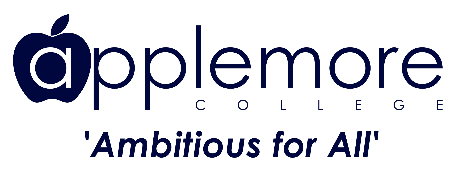 RE TeacherSalary:			Main ScaleHours:			Full-timeStarting:		September 2021Contract:		PermanentResponsible to:	Head of HumanitiesMore Information:	This post is suitable for a Newly Qualified TeacherPurposeTo teach RE to an outstanding standard to all KS3 and KS4 year groups.To inspire students to consider becoming RE specialists.To support the HOD in raising and maintaining standards attainment and progress in the RE.To provide a safe, inclusive learning environment for all students.To ensure consistently high levels of professionalism are maintainedProfessional StandardsTo adhere to the Teachers’ Standards (2011) at all times for: 1) Teaching and 2) Personal and Professional Conduct To support the aims and ethos of the school as defined through school policies and the school improvement planTeaching ResponsibilitiesTo teach RE to an outstanding standard to students of all abilities in KS3 and KS4To adhere to the Teachers’ Standards (2011) for teaching at all times.To ensure that all lessons are delivered in line with department schemes of work and school policies.To deal with behaviour quickly and effectively in accordance with the school behaviour policy with a focus on the restorative conversation.To adhere to the school policy on the marking of work, setting of homework and assessment of student progress.To attend appropriate after school meetings and parents’ eveningsTo work closely with SFL, Student Support Team, HOYs and other colleagues to personalise learning to meet the needs of specific students.To support the Head of RE in delivering the subject and school improvement plan, and in the preparation and development of schemes of workTo participate in RE-based enrichment activities.Pastoral Care ResponsibilitiesAs a tutor, to support the overall progress and personal development of students in your tutor group.To support the tutor and personal development programme.To support your HOY in providing enrichment activities for the year group.Other ResponsibilitiesTo support the school in achieving its vision.To ensure effective communication with parents and carers.To undertake supervisory duties as required.To undertake all training as required.To ensure policies of safeguarding, health and safety and GDPR are followed at all times.